СОГЛАСОВАНО			УТВЕРЖДЕНОПредседатель ПК____________ С. Л. Гольцова		Приказ №______ от __________«____» _________________		Директор МОАУ «СОШ № 12»		________________ И.Н. Немцова                                    ПОРЯДОК информирования об отмене учебных занятий в муниципальном общеобразовательном автономном учреждении города Бузулука «Средняя общеобразовательная школа № 12»     при низкой температуре воздуха в зимний периодБузулук, 2017                                         ПОРЯДОК информирования об отмене учебных занятий в МАОУ «СОШ № 12»      при низкой температуре воздуха в зимний период.Решение об отмене занятий принимает Управление образования.  Информация размещается на сайте Управления образования, СТВ-  Бузулук, Бузулук.рф утром в 6.30 для обучающихся 1 смены и в 11.30 дня для обучающихся 2 смены.Утром в 07.00 и днём в 12.15 информация об отмене занятий размещается на сайте школы.Секретарь школы утром обязан отвечать на вопросы родителей по телефону об отмене занятий.Дежурный администратор ведет строгий учет школьников, пришедших на занятия, доводит информацию об их количестве до директора, а также осуществляет контроль за недопустимостью отправки обучающихся домой.Педагогам отправлять обратно домой в утренние часы детей, пришедших в школу в морозный день, категорически запрещено, а также необходимо организовать прохождение программы по учебным предметам с использованием дистанционных образовательных технологий посредством сайта школы и социальных сетей, обеспечив освоение программного материала и выполнение домашних заданий. При этом в классном журнале на соответствующей предметной странице необходимо указывать тему урока с припиской «дистанционное обучение», дату, домашнее задание, выставлять отметки в соответствующей графе.С обучающимися, пришедшими в образовательное учреждение занятий в связи с погодными условиями, необходимо организовать проведение уроков (индивидуальные, групповые занятия). По окончании занятий отправлять несовершеннолетних обучающихся домой в сопровождении родителей (законных представителей).Родители (законные представители) несут полную ответственность за жизнь, здоровье ребенка и его успешность в обучении в морозные дни, поэтому в случае низких температур и отсутствия информации родители (законные представители) вправе самостоятельно принимать решение о посещении ребенком школы при низких температурах в зимний период времени.Именно родители (законные представители) принимают исчерпывающие меры для того, чтобы их ребенок по пути в школу и обратно не пострадал от мороза, а если остался дома, то не отстал в учебе от своих одноклассников.Приглашать учащихся в школу в дни морозов на занятия, спортивные секции, соревнования и другие мероприятия возможно только при условии письменного согласия родителей.В дни морозов деятельность школы осуществляется в соответствии с режимом работы.Педагогические работники находятся на рабочих местах, трудятся согласно установленной учебной нагрузке и расписанию занятий.Температурная шкала отмены занятий в школах города Бузулука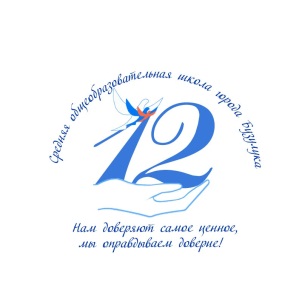 Муниципальное общеобразовательное автономное учреждение города Бузулука«Средняя общеобразовательная школа № 12»Муниципальное общеобразовательное автономное учреждение города Бузулука«Средняя общеобразовательная школа № 12»Телефон 8 (35342) 4-58-55Факс 8 (35342) 4-58-55Сайт: shcola12buzuluk.ucoz.rue-mail: mousosh122007@yandex.ruКлассыТемпературав 1-4 классахt -25 С°в 1-9 классахt -28 С°в 1-11 классахt -30 С° и ниже